Supplementary Table 2.NEWCASTLE – OTTAWA QUALITY ASSESSMENT SCALECOHORT STUDIESNote: A study can be awarded a maximum of one star for each numbered item within the Selection and Outcome categories. A maximum of two stars can be given for Comparability. Selection 1) Representativeness of the exposed cohort a) truly representative of the average healthy adults in the community 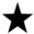 b) somewhat representative of the average healthy adults in the community c) selected group of users e.g. nurses, volunteers, vegetariand) no description of the derivation of the cohort 2) Selection of the non-exposed cohort a) drawn from the same community as the exposed cohort b) drawn from a different source c) no description of the derivation of the non-exposed cohort 3) Ascertainment of exposure a) secure record (e.g. 7 day food diary)  b) structured interview/≥ 2 dietary recalls/diet history/ food frequency questionnaire validated for dairy components  c) written self-report (e.g. <2 dietary recalls/non-validated food frequency questionnaire or not reported whether food frequency questionnaire was validated) d) no description 4) Demonstration that outcome of interest was not present at start of study a) yesb) no Comparability 1) Comparability of cohorts on the basis of the design or analysis a) study controls for age, sex, smoking, total energy intake, and body mass indexb) study controls for any additional factor (e.g. physical activity, alcohol intake, family history of diabetes, dietary factors) Outcome 1) Assessment of outcome a) independent blind assessment (e.g. clinical diagnosis/complete medical information available).b) record linkage/medical record or validated self-report c) non-validated self-reportd) no description 
2) Was follow-up long enough for outcomes to occur a) yes/ follow up period for outcome of interest is 10 years or over b) no 3) Adequacy of follow-up of cohorts a) complete follow-up - all subjects accounted for  b) subjects lost to follow-up unlikely to introduce bias - small number lost ≤20% follow-up, or description provided of those lost c) follow-up rate <80% or no description of those lost d) no statementSupplementary Table 2. Quality assessment of cohorts studies which included in meta-analysis.1.	Nagata C, Wada K, Tamura T, Konishi K, Kawachi T, Tsuji M, et al. Choline and Betaine Intakes Are Not Associated with Cardiovascular Disease Mortality Risk in Japanese Men and Women. The Journal of nutrition. 2015;145(8):1787-92.2.	Zheng Y, Li Y, Rimm EB, Hu FB, Albert CM, Rexrode KM, et al. Dietary phosphatidylcholine and risk of all-cause and cardiovascular-specific mortality among US women and men. The American journal of clinical nutrition. 2016;104(1):173-80.Supplementary Table 1. Search terms and strategy for papers indexed in PUBMEDSupplementary Table 1. Search terms and strategy for papers indexed in PUBMEDSupplementary Table 1. Search terms and strategy for papers indexed in PUBMEDNoConceptSearch terms1Choline“Choline” [Text Word] OR “phosphatidylcholine” [Text Word] OR “phosphatidyl-choline” [Text Word]
2Mortalitymortality[tiab] OR death*[tiab] OR dead[tiab] OR all-cause[tiab] OR all cause[tiab] OR fatal[tiab] OR event[tiab] OR nonfatal[tiab] OR non-fatal[tiab] OR Mortality[Mesh:NoExp] OR mortality[Mesh subheading]3Cardiovascularcardiovascular[tiab] OR vascular[tiab] OR CVD[tiab] OR Cardiovascular Diseases[Mesh:NoExp]4Strokecerebrovascular[tiab] OR stroke[tiab] OR TIA[tiab] OR transient ischemic*[tiab] OR CVA[tiab] OR cerebral infarction[tiab] OR Cerebrovascular accident [Mesh:NoExp]  OR stroke[Mesh:NoExp]5Combination#1 OR #2 OR #3 OR #4 6Combination Exposure And Outcome#1 AND #57LimitRats[Mesh:NoExp]) OR Mice[Mesh:NoExp]) OR rat[Title/Abstract]) OR rats[Title/Abstract]) OR mouse[Title/Abstract]) OR mice[Title/Abstract]) OR vivo[Title/Abstract]) OR vitro[Title/Abstract])8Limit #6 NOT #7StudiesSelectionSelectionSelectionSelectionComparabilityOutcomeOutcomeOutcomeTotal scoreStudiesRepresentativeness of the exposed cohort			Selection of the non-exposed cohortAscertainment of exposureOutcome not present at start of studyComparability of cohorts on the basis of the design or analysisAssessment of outcome		Follow-up long enough for outcomes to occurAdequacy of follow-up of cohortsTotal scoreNagata et al, 2015(1)CA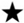 BAA      BBBB9Zheng et al, 2016(2)CABAA      BBBB9